Te Arawai Ako Supporting Statement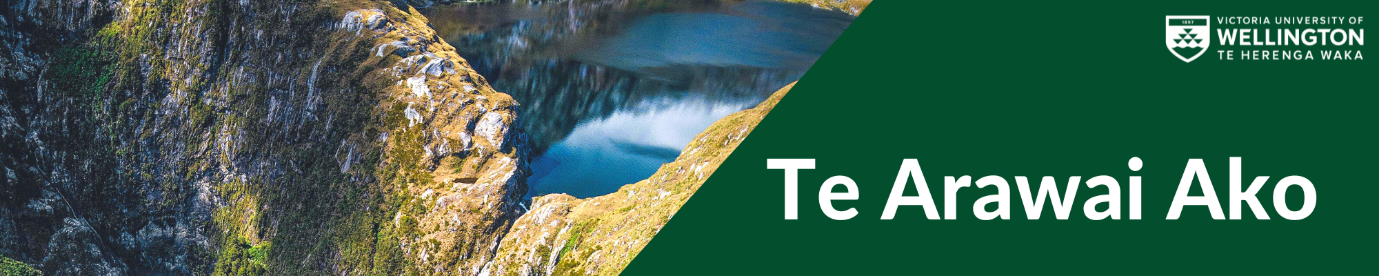 Supporting Statement[Please provide below your statement to support the applicant’s submission for HEA Fellowship. Your statement should address the criteria outlined in the Guidelines for Referees Writing Supporting Statements (the applicant will provide you with a copy of this). A single page statement will suffice for an applicant for Associate Fellow, and two or more pages for Fellow and Senior Fellow applicants. Please delete these guidance notes before you send this document to the applicant.]Applicant name (the person for whom you are supplying this statement)Your nameYour school/faculty/CSUYour job titleYour email addressYour Fellowship status (if appropriate)The nature of your relationship to the Applicant (course coordinator, co-teacher, PhD supervisor, peer observer, HoS, etc)How long have you worked with the applicant? (Insert dates)DeclarationI confirm that the applicant’s submission relates to their higher education professional practice and that this statement is my own work and has been written specifically for this applicant. I acknowledge that if the professional integrity of the supporting statement is in question it will not be accepted.Signed: Date: DeclarationI confirm that the applicant’s submission relates to their higher education professional practice and that this statement is my own work and has been written specifically for this applicant. I acknowledge that if the professional integrity of the supporting statement is in question it will not be accepted.Signed: Date: DeclarationI confirm that the applicant’s submission relates to their higher education professional practice and that this statement is my own work and has been written specifically for this applicant. I acknowledge that if the professional integrity of the supporting statement is in question it will not be accepted.Signed: Date: 